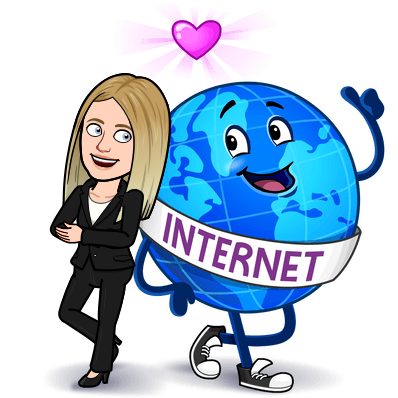 Träna engelska på egen handOfta räcker det inte med att bara träna på engelska under lektioner i skolan. Det är därför viktigt att du tränar engelska på egen hand. Det kan du göra genom att läsa böcker, tidningar och andra texter på engelska, lyssna på engelskt tal (t.ex. via poddar, filmer, videos, radioprogram osv), skriver texter på engelska (t.ex. dagbok, små berättelser, brev osv) och pratar engelska. Försök att prata engelska med en vän lite då och då.Det finns också många bra hemsidor och appar som du kan använda för att träna på engelska. Du ser en lista på olika hemsidor och appar här nedanför.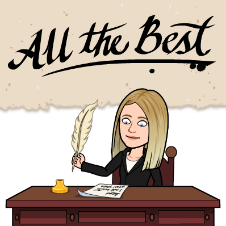 Träna Grammatik och Ordwww.learn-english-today.comDu kan bland annat lära dig om ord, uttal, idiomatiska uttryck och grammtik. Det finns även självrättande övningar. https://www.ihbristol.com/free-english-exercises/grammar-vocabulary-sayingsDu kan testa vilken nivå du ligger på. Det finns test där du kan träna på grammatik, ordförråd och fraser. Du väljer vilken nivå du vill använda: Elementary, intermediate och advanced.https://www.ego4u.com/Om du öppnar länken och tittar till vänster så ser du en meny. Den börjar med “Cram up”. Där kan du läsa om grammatiska regler, lära dig nya ord osv + göra övningar! De är dessutom självrättande övningar – mycket smidigt  Om du går under ”read on” så kan du t.ex. läsa om olika engelsktalande länder. Du kan också träna på läsförståelse. Det finns även mycket mer, så ge hemsidan en chans att lära dig mer. https://www.apps4efl.com/Du måste öppna den här länken i google chrome eller firefox. Du kan träna på lite allt möjligt, t.ex. One word gaps, Error spotter osch ordföljd. https://www.talkenglish.com/grammar/grammar.aspxHär kan du läsa om grammatiska regler och göra ett kort test. Om du t.ex. klickar på ”Pronouns” så kommer du förstå få lära dig om pronomen och sen i slutet svara på frågor – som du sen kan se svaren på https://www.englishclass101.com/”Learn English in the fastest, easiest and most fun way”. Du skapar ett gratis konto. Du väljer vilken nivå du är på: Beginner, intermediate eller advanced. Du kan lyssna på podcasts, träna upp ordförrådet, se videos och svara på frågor osv.http://www.better-english.com/grammar.htmTräna på grammatik, ordförråd och lite annat. Det är självrättande tester. Ett bra sätt att träna  Detta är för en lite högre nivå då det mest är Business English. Det finns dock ”easier lessons”: http://www.better-english.com/easier.htmhttps://www.english-4u.de/Det här är en otroligt bra hemsida för dig som vill träna på grammatik och ord. Det finns många självrättande övningar. http://www.englishmaven.org/Här kan du träna på lite allt möjligt som hör till grammatik. Det är självrättande övningar – perfekt! Du kan även träna på stavning. https://www.smart-words.org/Lär dig nya ord och uttryck för att "höja" din engelskahttps://www.englisch-hilfen.de/en/Här kan du träna på lite allt möjligt som har med grammatik och ord att göra. Alla tester är självrättande. Du kan också spela spel och göra olika typer av övningar och prov. Du kan också anpassa efter vilken nivå du vill träna på. 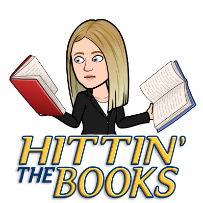 Träna Läsförståelse:www.readtheory.orgPå den här sidan tränar du läsförståelse utifrån vilken nivå du ligger på. Målet är att höja din läsförståelse. Du övar på läsförståelse när och var du vill. Det första som händer när du loggar in är att du gör ett diagnosprov (ca 20 min) som visar vilken ”nivå” du ligger på. Det kommer sen bli så att alla prov du gör ligger på just den nivån. Om du svarar fel på en fråga så ser du inte bara det rätta svaret, utan även en förklaring till varför det svaret var fel. Målet är att förbättra din läsförståelse genom att, i ditt tempo (utifrån resultaten på proven), öka svårighetsgraden på proven. https://www.ego4u.com/När du går in på sidan så ser du till vänster att det står ”Read on”. Där kan du träna på läsförståelse.https://www.english-4u.de/texts_fillin.htmlHär tränar du inför Reading test. Du läser en text och får fylla i de ord som saknas – som One word gaps. Det är självrättande http://www.englishmaven.org/Pages/Reading%20Comprehension.htmHär kan du träna på Reading. Du kan välja vilken nivå du vill träna på. 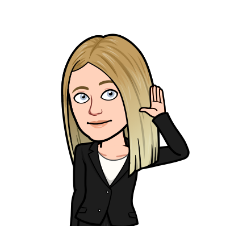 Träna Hörförståelsewww.lyricstrainingVia den här länken kan du träna på hörförståelse med hjälp av musik! https://www.examenglish.com/leveltest/listening_level_test.htmPå den här hemsidan kan du göra ett hörförståelsetest för att se på vilken nivå din hörförståelse ligger på. ​https://www.talkenglish.com/listening/listen.aspxTräna på hörförståelse i olika nivåer. ​​https://www.esl-lab.com/Träna på hörförståelse i olika nivåer.https://breakingnewsenglish.com/index.htmlVia den här hemsidan kan du träna på hörförståelse och ta del av aktuella nyheter på samma gång! ​http://elllo.org/index.htmPå den här sidan kan du träna på hörförståelse genom att först lyssna på engelska (eller se en inspelning där de talar engelska) och sedan svara på frågor om det du har hört. Du kan oftast lyssna och läsa det du hör samtidigt. Du kan också se vad olika ord betyder och sedan avsluta med ett quiz. Det bästa är att du själv kan välja vilken nivå och svårighetsgrad talet ska ligga på: http://elllo.org/index-levels.htm Träna Speaking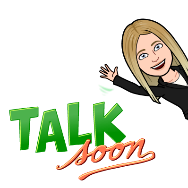 https://www.talkenglish.com/Träna mest på speaking och listening men även grammatik… “Our goal is to help you Learn English speaking so you can speak English fluently. Improve your spoken English Free!”https://youglish.com/Träna och förbättra ditt uttal med hjälp av Youtube. 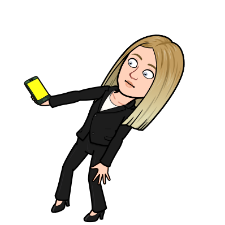 Appar:EnglishGrammarBookDu väljer vilken nivå du vill träna på. Du väljer också vad du vill träna på. Först ser du en förklaring och sedan gör du ett självrättande quiz. LearnEnglish Grammar (UK ed.). British CouncilHär kan du göra olika övningar och prov. Det finns inga förklaringar men det är en bra app för att träna. Övningarna och proven är självrättande.English Grammatik & Övningar. Basic Verb Tenses Learning AppDu får en kort förklaring till olika verbformer och sedan kan du göra övningar.English Listening and Speaking Practise. Anh TuanDu kan lyssna på tal i olika nivåer. Du kan också läsa vad som sägs samtidigt som du lyssnarLearnEnglish Podcast. British CouncilLyssna på olika podcasts, och gör övningar (listening tests) som hör till. Självrättande. Du kan också läsa vad de säger samtidigt som du lyssnar. Reading Comprehension Prep. Peekaboo Studios LLCDu läser texter från 3rd grade till 5rd grade. Efter att du har läst texten så får du göra ett självrättade test. Det finns många många fler appar som är gratis att använda. Ta lite tid och hitta appar som passar dig 